Ecole élémentaire HENRI GEOFFROY, Saint MammèsInscriptions Rentrée 2023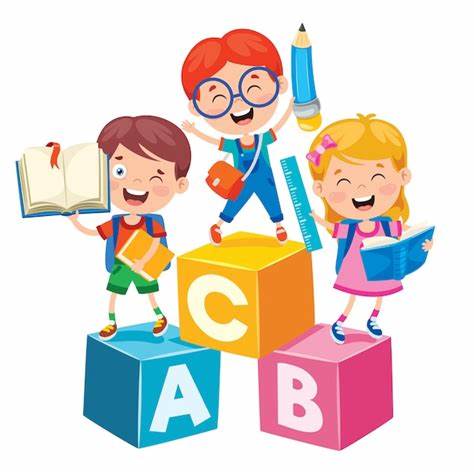 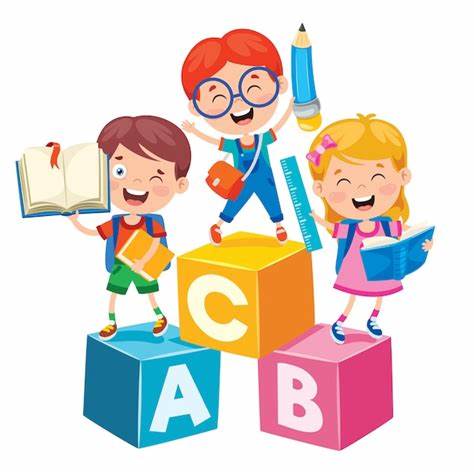 Les inscriptions des futurs CP (rentrée de septembre 2023), sont lancées !Vous pouvez dès à présent constituer votre dossier et le déposer sous enveloppe dans la boîte à lettres de l’école Henri Geoffroy ; les dossiers complets sont attendus pour le lundi 13 février au plus tard. Courant mars, des RDV individuels seront organisés afin de faire plus ample connaissance, et permettre ainsi à l’équipe une prise en charge de votre enfant au plus près de ses besoins dès la rentrée.Procédure d’inscription :Se rendre à la mairie de Saint Mammès pour l’obtention d’un certificat de pré-inscription et pour retrier le dossier d’inscription de l’Ecole Henri Geoffroy ;Déposer le dossier d’inscription complet à l’école Henri Geoffroy le lundi 13 février au plus tard.Les modalités des RDV individuels vous seront communiquées ultérieurement, par mail.Contact : Madame Nodet, Directrice de l’école Henri Geoffroy, ce.0772803d@ac-creteil.frEcole élémentaire HENRI GEOFFROY, Saint MammèsInscriptions Rentrée 2023Les inscriptions des futurs CP (rentrée de septembre 2023), sont lancées !Vous pouvez dès à présent constituer votre dossier et le déposer sous enveloppe dans la boîte à lettres de l’école Henri Geoffroy ; les dossiers complets sont attendus pour le lundi 13 février au plus tard. Courant mars, des RDV individuels seront organisés afin de faire plus ample connaissance, et permettre ainsi à l’équipe une prise en charge de votre enfant au plus près de ses besoins dès la rentrée.Procédure d’inscription :Se rendre à la mairie de Saint Mammès pour l’obtention d’un certificat de pré-inscription et pour retrier le dossier d’inscription de l’Ecole Henri Geoffroy ;Déposer le dossier d’inscription complet à l’école Henri Geoffroy le lundi 13 février au plus tard.Les modalités des RDV individuels vous seront communiquées ultérieurement, par mail.Contact : Madame Nodet, Directrice de l’école Henri Geoffroy, ce.0772803d@ac-creteil.fr